Prílohy k návrhu Národného programu aktívneho starnutia na roky 2014 - 2020: Eurobarometer, prieskum verejnej mienky o aktívnom starnutí, organizovaný Európskou komisiou v dňoch 24. 09. 2011 - 08. 11. 2011 v krajinách EÚ27. Celkovo bolo v rámci tohto prieskumu urobených 26 723 rozhovorov, z nich 1 000 v SR. V súvislosti s rozvojom sociálnych služieb stojí za pozornosť výsledok prieskumu verejnej mienky o aktívnom starnutí Eurobarometer 2011. Ako dokumentuje graf nižšie:až 65 % respondentov oslovených  na Slovensku v rámci tohto prieskumu si myslí, že ľuďom starajúcim sa o starších členov rodiny by mohla pomôcť vláda finančným príspevkom,45 % oslovených by považovalo za pomoc zo strany vlády, ak by umožnila ľuďom starajúcim sa o starších členov rodiny prerušiť zamestnanie bez straty práva opätovného nástupu do zamestnania,34 % respondentov by privítalo, keby ľudia starajúci sa o starších členov rodiny dostávali od vlády za obdobie poskytovania starostlivosti dôchodkové kredity.Graf 1: Názory obyvateľov SR a EÚ27 na najužitočnejšie opatrenia, ktorými by vláda mohla pomôcť ľuďom starajúcim sa o starších členov rodinyZdroj údajov: Európska komisia, Eurobarometer 2011P 1: Počet poberateľov starobných dôchodkov na 1 000 obyvateľov k 31. 12. 2012 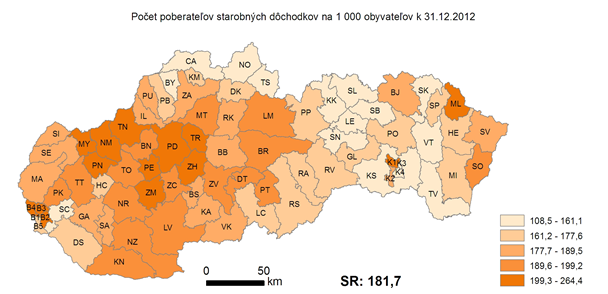 Zdroj údajov: Štatistický úrad SR, Sociálna poisťovňaP 2: Priemerná mesačná výška vyplácaných starobných dôchodkov spolu (vrátane súbehov) k 31. 12. 2012	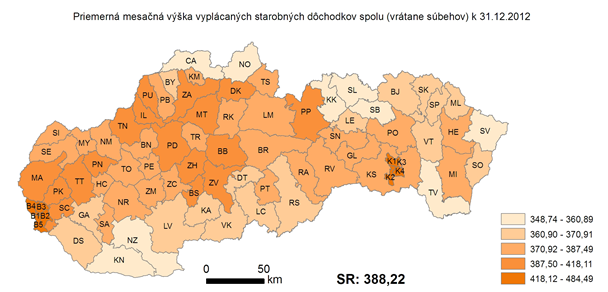 Zdroj údajov: Štatistický úrad SR, Sociálna poisťovňaP 3: Priemerná mesačná výška predčasných starobných dôchodkov spolu (vrátane súbehov) v eurách k 31. 12. 2012 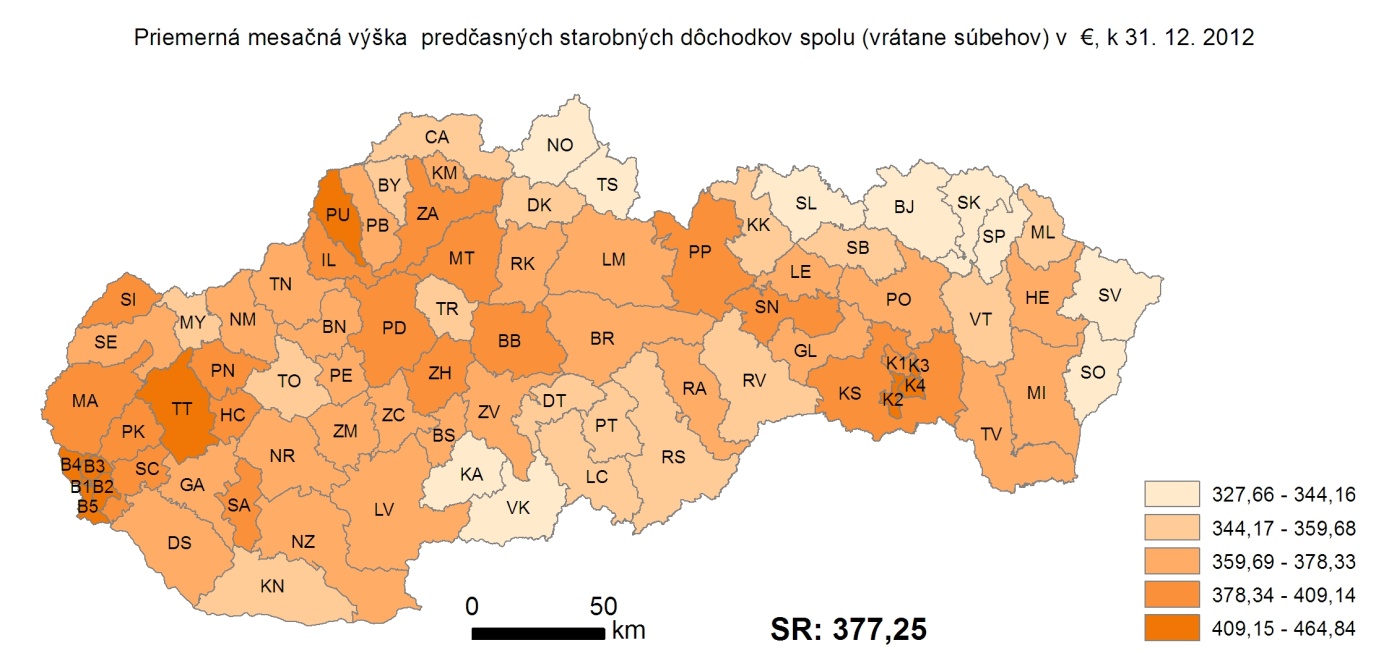 Zdroj údajov: Štatistický úrad SR, Sociálna poisťovňaP 4: Počet vyplácaných predčasných dôchodkov (spolu) na 1 000 obyvateľov k 31. 12. 2012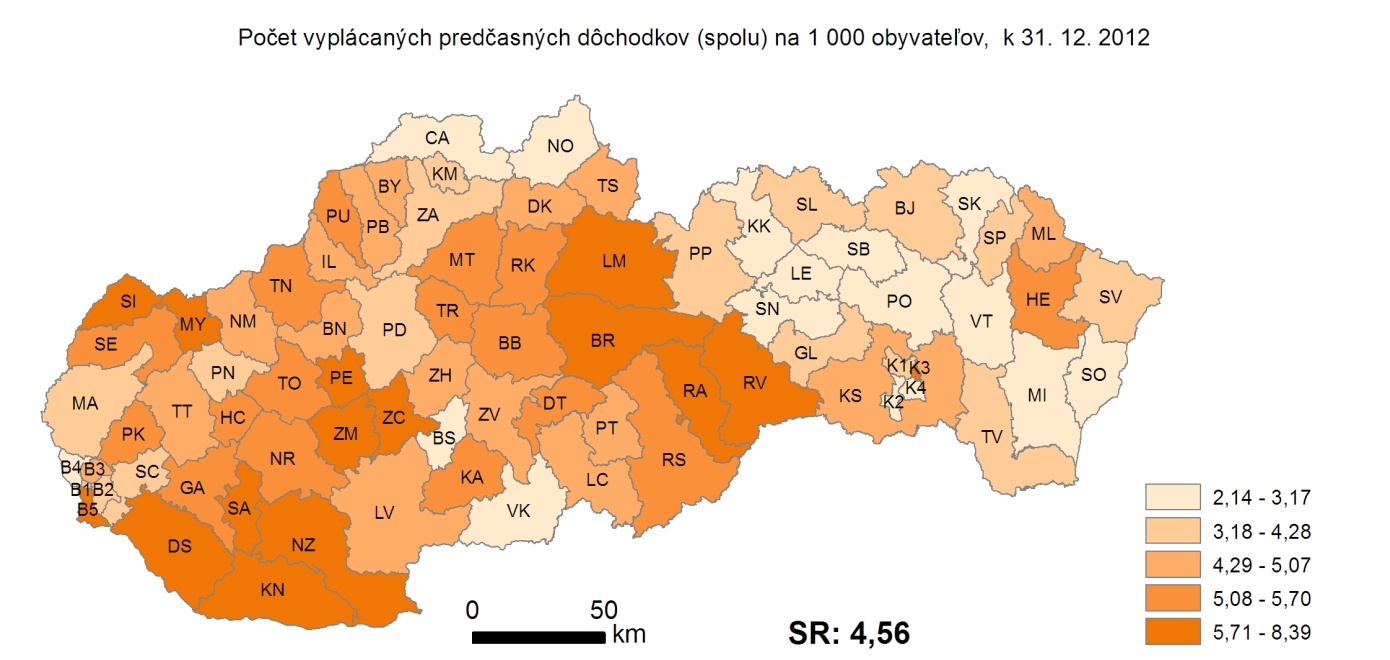 Zdroj údajov:  Štatistický úrad SR, Sociálna poisťovňaMapy spracoval: Štatistický úrad SR, 2013Hranice územno-správneho usporiadania, ÚGKK SR 2010                    Zdroj: Sociálna poisťovňaZdroj: Sociálna poisťovňaTabuľka 3: Kľúčové faktory ovplyvňujúce výšku starobného dôchodku     Zdroj: Sociálna poisťovňaTabuľka 4: Porovnanie vzťahu priemernej výšky starobného dôchodku k priemernej mesačnej nominálnej mzde v NH SR                 Zdroj: Sociálna poisťovňa, Štatistický úrad SRTabuľka 1: Vývoj priemernej výšky sólo dôchodku k 31. decembru v EURTabuľka 1: Vývoj priemernej výšky sólo dôchodku k 31. decembru v EURTabuľka 1: Vývoj priemernej výšky sólo dôchodku k 31. decembru v EURTabuľka 1: Vývoj priemernej výšky sólo dôchodku k 31. decembru v EURTabuľka 1: Vývoj priemernej výšky sólo dôchodku k 31. decembru v EURTabuľka 1: Vývoj priemernej výšky sólo dôchodku k 31. decembru v EURTabuľka 1: Vývoj priemernej výšky sólo dôchodku k 31. decembru v EURRokStarobný dôchodokPredčasný starobný dôchodokInvalidný dôchodokVdovský dôchodok Vdovecký dôchodok Sirotský dôchodok2003215,90174,7143,673,763,82004233,8244,6188,1153,591,568,72005256,0282,1192,7163,9106,475,32006273,1297,7203,8172,8117,599,02007294,9312,0219,8184,0131,1107,62008313,0327,6232,4194,5144,1114,22009339,7350,6249,4209,7157,8122,52010352,5367,1254,8217,1165,4125,32011362,1357,6255,63222,0169,7125,92012375,9374,5260,9229,7175,9128,2Tabuľka 2: Vývoj priemernej výšky dôchodku vyplácaného v súbehu k 31. decembru v EURTabuľka 2: Vývoj priemernej výšky dôchodku vyplácaného v súbehu k 31. decembru v EURTabuľka 2: Vývoj priemernej výšky dôchodku vyplácaného v súbehu k 31. decembru v EURTabuľka 2: Vývoj priemernej výšky dôchodku vyplácaného v súbehu k 31. decembru v EURTabuľka 2: Vývoj priemernej výšky dôchodku vyplácaného v súbehu k 31. decembru v EURTabuľka 2: Vývoj priemernej výšky dôchodku vyplácaného v súbehu k 31. decembru v EURTabuľka 2: Vývoj priemernej výšky dôchodku vyplácaného v súbehu k 31. decembru v EURTabuľka 2: Vývoj priemernej výšky dôchodku vyplácaného v súbehu k 31. decembru v EURTabuľka 2: Vývoj priemernej výšky dôchodku vyplácaného v súbehu k 31. decembru v EURRokVdovský dôchodok v súbehu soVdovský dôchodok v súbehu soVdovský dôchodok v súbehu soVdovský dôchodok v súbehu soVdovecký dôchodok v súbehu soVdovecký dôchodok v súbehu soVdovecký dôchodok v súbehu soVdovecký dôchodok v súbehu soRokstarobným dôchodkompredčasným starobným dôchodkom invalidným dôchodkomVážený priemerstarobným dôchodkompredčasným starobným dôchodkom invalidným dôchodkomVážený priemer2003239,70,0227,9238,20,00,00,00,02004259,5293,6246,6257,9307,9327,9263,9298,22005284,2335,0269,0284,0338,2346,7275,1334,12006302,9347,0286,0302,7356,1383,3312,8354,52007324,0362,7307,7323,8371,1404,0337,8370,52008343,7383,2325,7343,5394,0429,8358,9393,52009371,1415,6351,0370,9428,8450,8385,2427,82010385,1418,0361,8384,7446,2470,4394,6444,82011394,5421,7367,0394,0458,4464,7402,0456,52012410,4435,8378,8409,7478,3484,7410,0476,0RokPriemerné obdobie dôchodkového  poistenia v r.Priemerné obdobie dôchodkového  poistenia v r.Priemerné obdobie dôchodkového  poistenia v r.Priemerný vek odchodu do starobného dôchodkuPriemerný vek odchodu do starobného dôchodkuPriemerný vek odchodu do starobného dôchodkuUpravený priemerný osobný mzdový bodUpravený priemerný osobný mzdový bodUpravený priemerný osobný mzdový bodRokMužiŽenySpoluMužiŽenySpoluMužiŽenySpolu200340,034,736,660,155,156,9xxx200442,436,738,861,456,858,51,40501,25061,3131200543,036,238,460,756,057,51,25571,00321,0854200640,434,035,860,256,857,81,22520,87720,9815200741,333,835,660,758,058,71,16030,83890,9206200842,135,737,761,657,658,81,17130,83410,9430200941,935,938,461,857,259,11,15920,84630,9778201041,236,137,961,757,959,31,14190,79580,9172201141,435,638,761,858,260,11,13260,80000,9757201242,038,339,661,857,959,31,13400,80280,9209RokPriem mzda v EURČistá priem mzda v EURStarobný dôchodok v EURPomer SD k priemernej mzdePomer SD k čistej PM2004525,29407,1233,944,5%57,5%2005573,39444,4256,044,7%57,6%2006622,75482,6273,143,8%56,6%2007668,72518,3294,944,1%56,9%2008723,03560,3313,143,3%55,9%2009744,5  577,0339,7 45,6%58,9%2010769,0 596,0352,5 45,8%59,1%2011786,0609,1 362,1 46,1%59,5%2012805,0 622,4 375,9 46,7%60,4%